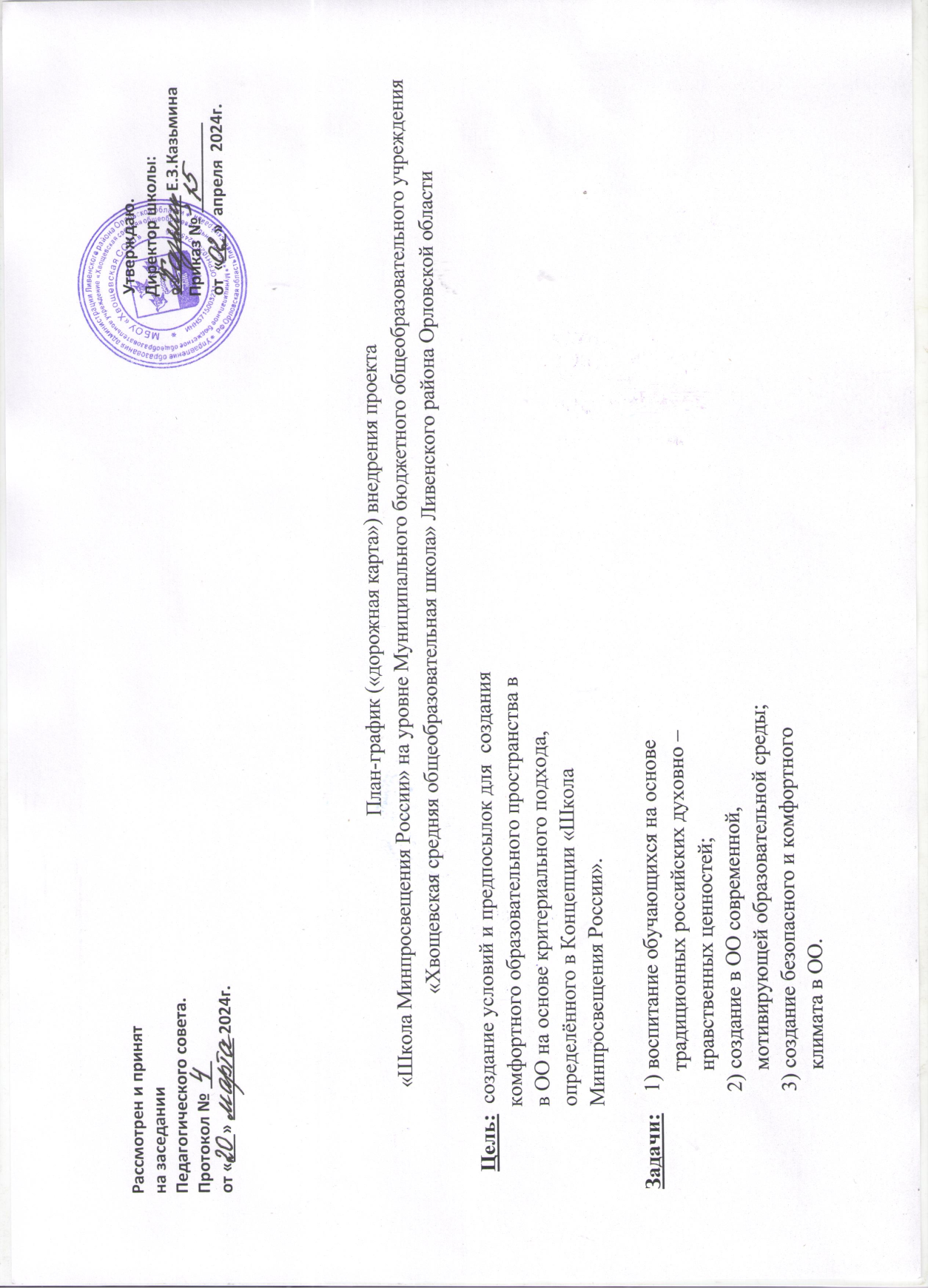 ОРГАНИЗАЦИОННЫЙ БЛОКОРГАНИЗАЦИОННЫЙ БЛОКОРГАНИЗАЦИОННЫЙ БЛОКОРГАНИЗАЦИОННЫЙ БЛОК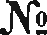 п/пНаименованиемероприятияСрокиОтветственныеОжидаемыерезультатыреализациимероприятий1.Проведение самодиагностики готовностиобщеобразовательного учреждения (далее — ОО) к реализации проекта «Школа МинпросвещенияРоссии», в том числе повторной с использованием цифрового конструкторадо 1 августа2023г.АдминистрацияООВыявлены дефициты:1.Отсутствие сетевой формы  реализации общеобразовательных программ.2. Отсутствие специальных технических средств обучения (ТСО), отдельных рабочих мест для обучающихся с ОВЗ, с инвалидностью.3. Отсутствие высокоскоростного интернета в ОО.2.Организация	информационногоСопровождения внедрения проекта «Школа МинпросвещенияРоссии» через сайт ООсмая 2024г. ивесь период реализации проектаРуководитель ОО – Е.З.Казьмина, системный администратор сайта – Н.В.КузнецоваСоздать вкладку на сайте ОО и постоянно обновлять3.3.Разработка	«дорожной	карты»	пореализации	проекта	«Школа Минпросвещения России» на уровне ООРазработка	«дорожной	карты»	пореализации	проекта	«Школа Минпросвещения России» на уровне ООмай-июнь2023 г.май-июнь2023 г.УправленческаякомандаОО:1.Анцупова С.В., учитель иностранных языков, председатель профкома.2.Котоливец Т.С., учитель русского языка и литературы.3.Устинова З.А., учитель биологии, географии.УправленческаякомандаОО:1.Анцупова С.В., учитель иностранных языков, председатель профкома.2.Котоливец Т.С., учитель русского языка и литературы.3.Устинова З.А., учитель биологии, географии.Разработана«дорожнаякарта»ООРазработана«дорожнаякарта»ОО4.4.На основе результатов самодиагностики (сучетом выявленных дефицитов) создание программ развития ОО с использованием возможностей цифрового конструктораНа основе результатов самодиагностики (сучетом выявленных дефицитов) создание программ развития ОО с использованием возможностей цифрового конструктораавгуст-сентябрь2023 г.август-сентябрь2023 г.УправленческаякомандаОО:1.Анцупова С.В., учитель иностранных языков, председатель профкома.2.Котоливец Т.С., учитель русского языка и литературы.3.Устинова З.А., учитель биологии, географии.УправленческаякомандаОО:1.Анцупова С.В., учитель иностранных языков, председатель профкома.2.Котоливец Т.С., учитель русского языка и литературы.3.Устинова З.А., учитель биологии, географии.Разработанапрограммаразвития ООРазработанапрограммаразвития ООСОДЕРЖАТЕЛЬНЫЙБЛОКСОДЕРЖАТЕЛЬНЫЙБЛОКСОДЕРЖАТЕЛЬНЫЙБЛОКСОДЕРЖАТЕЛЬНЫЙБЛОКСОДЕРЖАТЕЛЬНЫЙБЛОКСОДЕРЖАТЕЛЬНЫЙБЛОКСОДЕРЖАТЕЛЬНЫЙБЛОКСОДЕРЖАТЕЛЬНЫЙБЛОКСОДЕРЖАТЕЛЬНЫЙБЛОКСОДЕРЖАТЕЛЬНЫЙБЛОКМАГИСТРАЛЬНОЕ НАПРАВЛЕНИЕ«ЗНАНИЕ»Критерий «Образовательный процесс»МАГИСТРАЛЬНОЕ НАПРАВЛЕНИЕ«ЗНАНИЕ»Критерий «Образовательный процесс»МАГИСТРАЛЬНОЕ НАПРАВЛЕНИЕ«ЗНАНИЕ»Критерий «Образовательный процесс»МАГИСТРАЛЬНОЕ НАПРАВЛЕНИЕ«ЗНАНИЕ»Критерий «Образовательный процесс»МАГИСТРАЛЬНОЕ НАПРАВЛЕНИЕ«ЗНАНИЕ»Критерий «Образовательный процесс»МАГИСТРАЛЬНОЕ НАПРАВЛЕНИЕ«ЗНАНИЕ»Критерий «Образовательный процесс»МАГИСТРАЛЬНОЕ НАПРАВЛЕНИЕ«ЗНАНИЕ»Критерий «Образовательный процесс»МАГИСТРАЛЬНОЕ НАПРАВЛЕНИЕ«ЗНАНИЕ»Критерий «Образовательный процесс»МАГИСТРАЛЬНОЕ НАПРАВЛЕНИЕ«ЗНАНИЕ»Критерий «Образовательный процесс»МАГИСТРАЛЬНОЕ НАПРАВЛЕНИЕ«ЗНАНИЕ»Критерий «Образовательный процесс»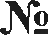 МероприятияМероприятияРезультатРезультатСрокиСрокиМотивацияшкольной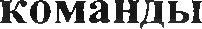 МотивацияшкольнойОтветственные5.Реализация	учебно-исследовательской	и проектной деятельностиРеализация	учебно-исследовательской	и проектной деятельностиОбучающиеся активноучаствуют в учебно-исследовательской и проектной деятельностиОбучающиеся активноучаствуют в учебно-исследовательской и проектной деятельностиВ течениегодаВ течениегодаПониманиемиссииорганизацииПониманиемиссииорганизацииУправленческаякомандаОО:1.Анцупова С.В., учитель иностранных языков, председатель профкома.2.Котоливец Т.С., учитель русского языка и литературы.3.Устинова З.А., учитель биологии, географии.6.Реализация учебных плановодного или нескольких профилей обучения и (или) индивидуальных учебных плановРеализация учебных плановодного или нескольких профилей обучения и (или) индивидуальных учебных плановРеализация	не	менее	1профиля	и	(или) индивидуального учебного планаРеализация	не	менее	1профиля	и	(или) индивидуального учебного планасентябрь 2023года, в течение года,сентябрь 2024 года, в течение годасентябрь 2023года, в течение года,сентябрь 2024 года, в течение годаПонимание и признание целейдеятельности организации.Понимание и признание целейдеятельности организации.Учитель русского языка и литературы – Т.И.Кондратова7.Реализация федеральныхрабочих программ по учебным предметам (1-11 классы)или(1-9классы)100	%	учителейиспользуют программыучебных	предметов, содержание	ипланируемые	результатыкоторых	не	ниже соответствующих содержания			ипланируемых результатов федеральных	рабочихпрограмм	учебных предметовсентябрь 2023года, в течениегода, сентябрь 2024 года, в течение годаПонимание и признание целей деятельности организации.Управленческая команда ОО:1.Анцупова С.В., учитель иностранных языков, председатель профкома.2.Котоливец Т.С., учитель русского языка и литературы.3.Устинова З.А., учитель биологии, географии.4.Кондратова Т.И., учитель русского языка и литературы.8.Обеспеченность учебникамии учебными пособиямиобучающиеся обеспеченыучебниками (и учебными пособиями) в полном объёмесентябрь 2023 годаВыстраивание единых подходовк пониманию проблемы на уровне	MOУO,	ОО, родительского сообществаДиректор ОО – Е.З.Казьмина9.Применение	электронныхобразовательных ресурсов из федерального перечняпредусмотреновесьпериодНаличие цифровой среды в ОО,способствующей	к использованию ЭОР из ФПУчителяООМАГИСТРАЛЬНОЕ НАПРАВЛЕНИЕ «ЗНАНИЕ»Критерий «Функционирование объективной внутренней системы оценки качества образования»МАГИСТРАЛЬНОЕ НАПРАВЛЕНИЕ «ЗНАНИЕ»Критерий «Функционирование объективной внутренней системы оценки качества образования»МАГИСТРАЛЬНОЕ НАПРАВЛЕНИЕ «ЗНАНИЕ»Критерий «Функционирование объективной внутренней системы оценки качества образования»МАГИСТРАЛЬНОЕ НАПРАВЛЕНИЕ «ЗНАНИЕ»Критерий «Функционирование объективной внутренней системы оценки качества образования»МАГИСТРАЛЬНОЕ НАПРАВЛЕНИЕ «ЗНАНИЕ»Критерий «Функционирование объективной внутренней системы оценки качества образования»МАГИСТРАЛЬНОЕ НАПРАВЛЕНИЕ «ЗНАНИЕ»Критерий «Функционирование объективной внутренней системы оценки качества образования»№Мероприятия Результат Сроки Мотивация школьной командыОтветственные 10.Реализация и соблюдение требований локального акта, регламентирующего формы, порядок, периодичность текущего контроля успеваемости и промежуточной аттестации обучающихся100% учителей и членов управленческой команды школы соблюдают требования локального акта, регламентирующего формы, порядок, периодичность текущего контроля успеваемости и промежуточной аттестации обучающихся2023 – 2024гг.Выстраивание единой образовательной парадигмы для ООУчитель русского языка и литературы – Т.И. Кондратова11.Реализация и соблюдение требований локального акта, регламентирующего внутреннюю систему оценки качества образования 100% учителей и членов управленческой команды школы соблюдают требования локального акта, регламентирующего внутреннюю систему оценки качества образования2023 – 2024гг.Выстраивание единой образовательной парадигмы для ООУправленческая команда ОО:1.Анцупова С.В., учитель иностранных языков, председатель профкома.2.Котоливец Т.С., учитель русского языка и литературы.3.Устинова З.А., учитель биологии, географии.12.Планирование оценочных процедур с учётом графиков проведения федеральных и региональных (при наличии) оценочных процедур (сводный график оценочных процедур размещён на официальном сайте школы)Наличие планаПо графику, согласованному с ОРЦОКОВыстраивание единой образовательной парадигмы для ООУправленческая команда ОО:1.Анцупова С.В., учитель иностранных языков, председатель профкома.2.Котоливец Т.С., учитель русского языка и литературы.3.Устинова З.А., учитель биологии, географии.13.Образовательная организация не входит в перечень образовательных организаций с признаками необъективных результатовОбразовательная организация не входит в перечень образовательных организаций с признаками необъективных результатов по итогам предыдущего учебного годаПо итогам каждого года Выстраивание единой образовательной парадигмы для ООДиректор 14.Отсутствие выпускников 11класса,получивших медаль «За особые успехи в учении», которые набрали по одному из предметов ЕГЭ менее 70 баллов (при реализации среднего общего образования)Отсутствие выпускников 11класса,получивших медаль «За особые успехи в учении», которые набрали по одному из предметов ЕГЭ менее 70 баллов (при реализации среднего общего образования)Отсутствие выпускников 11класса,получивших медаль «За особые успехи в учении», которые набрали по одному из предметов ЕГЭ менее 70 балловПоитогамгодаПоитогамгодаМотивация на успешностькаждого обучающегосяКомандаОО: учителя-предметники15.Отсутствие выпускников 9класса, не получивших аттестаты об основном общем образовании, в общей численности выпускников 9 класса (за предыдущийучебныйгод)Отсутствие выпускников 9класса, не получивших аттестаты об основном общем образовании, в общей численности выпускников 9 класса (за предыдущийучебныйгод)отсутствиевыпускников 9 класса, не	получивших аттестаты об основном общем образованииПоитогамгодаПоитогамгодаМотивация на успешностькаждого обучающегосяКомандаОО: учителя-предметникиМАГИСТРАЛЬНОЕ НАПРАВЛЕНИЕ«ЗНАКритерий «Обеспечение удовлетворения образовательных интересовМАГИСТРАЛЬНОЕ НАПРАВЛЕНИЕ«ЗНАКритерий «Обеспечение удовлетворения образовательных интересовМАГИСТРАЛЬНОЕ НАПРАВЛЕНИЕ«ЗНАКритерий «Обеспечение удовлетворения образовательных интересовМАГИСТРАЛЬНОЕ НАПРАВЛЕНИЕ«ЗНАКритерий «Обеспечение удовлетворения образовательных интересовМАГИСТРАЛЬНОЕ НАПРАВЛЕНИЕ«ЗНАКритерий «Обеспечение удовлетворения образовательных интересовМАГИСТРАЛЬНОЕ НАПРАВЛЕНИЕ«ЗНАКритерий «Обеспечение удовлетворения образовательных интересовНИЕ»и потребностейобучающихся»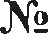 МероприятияРезультатРезультатРезультатСрокиМотивацияшкольнойкомандыОтветственные16.Реализация	рабочих программ курсов внеурочной деятельности, в том числе курса «Разговоры оважном»Обучающимся обеспечено не менее 3-4 часов еженедельныхзанятий внеурочной деятельностью,		в	том числе курса «Разговоры о важном»Обучающимся обеспечено не менее 3-4 часов еженедельныхзанятий внеурочной деятельностью,		в	том числе курса «Разговоры о важном»Обучающимся обеспечено не менее 3-4 часов еженедельныхзанятий внеурочной деятельностью,		в	том числе курса «Разговоры о важном»2023 – 2024гг.Сформировано	единоепространство	внеурочной деятельностиУчитель русского языка и литературы – Т.И.Кондратова, классные руководители, специалисты,реализующиерабочие программы курсоввнеурочнойдеятельности17.Участие	обучающихся	воВсероссийскойолимпиаде школьников (ВсОШ)наличиеобучающихся - участниковмуниципалъного	этапа ВсОШПоитогамгодаРазвитие внутренней системы работы с одаренными детьмиУправленческая команда ОО: 1.Анцупова С.В., учитель иностранных языков, председатель профкома.2.Котоливец Т.С., учитель русского языка и литературы.3.Устинова З.А., учитель биологии, географии.4.Учителя-предметники.МАГИСТРАЛЬНОЕ НАПРАВЛЕНИЕ «ЗНАНИЕ»Критерий «Обеспечение условий для организации образования обучающихся с OB3, с инвалидностью»МАГИСТРАЛЬНОЕ НАПРАВЛЕНИЕ «ЗНАНИЕ»Критерий «Обеспечение условий для организации образования обучающихся с OB3, с инвалидностью»МАГИСТРАЛЬНОЕ НАПРАВЛЕНИЕ «ЗНАНИЕ»Критерий «Обеспечение условий для организации образования обучающихся с OB3, с инвалидностью»МАГИСТРАЛЬНОЕ НАПРАВЛЕНИЕ «ЗНАНИЕ»Критерий «Обеспечение условий для организации образования обучающихся с OB3, с инвалидностью»МАГИСТРАЛЬНОЕ НАПРАВЛЕНИЕ «ЗНАНИЕ»Критерий «Обеспечение условий для организации образования обучающихся с OB3, с инвалидностью»МАГИСТРАЛЬНОЕ НАПРАВЛЕНИЕ «ЗНАНИЕ»Критерий «Обеспечение условий для организации образования обучающихся с OB3, с инвалидностью»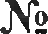 МероприятияРезультатСрокиМотивацияшкольнойкомандыОтветственные18.Реализация программы (плана)мероприятий по обеспечению доступности и качества образованияобучающихся с OB3, с инвалидностью (илиразвития	инклюзивногов стадииразработкиВесьпериодОриентация на созданиеусловий для организации образования обучающихся с OB3, с инвалидностьюДиректор ОО – Е.З.Казьминаобразованияит.п.)19.Разработанность локальных актов в части организации образования обучающихся с OB3, с инвалидностьюразработаны отдельныелокальные акты или есть указание в действующих локальные актахна особенности организации образования обучающихся с OB3, с инвалидностью по отдельным вопросам (не охватывает все вопросы организации образования обучающихся с OB3,с инвалидностью)2023 год, и по мереобновления нормативнойбазыОриентация на созданиеусловий для организации образования обучающихся с OB3, с инвалидностьюДиректор ОО – Е.З.Казьмина20.Кадровое	обеспечениеоказания	психолого-педагогической			и технической		помощи обучающимсяс OB3, с инвалидностьюВ	образовательномучреждении	имеются: педагог-психолог, учитель-дефектолог, учитель-логопедпостоянноОриентация на созданиеусловий для организации образования обучающихся с OB3, с инвалидностьюДиректор ОО – Е.З.Казьмина21.Программно-методическоеобеспечение		обучения	и воспитания по федеральным адаптированным образовательным программам	(при		наличии обучающихся			с	OB3,	с инвалидностью)разработаныадаптированные основные общеобразовательные программысентябрь 2023 года, сентябрь 2024 годаОриентация на созданиеусловий для организации образования обучающихся с OB3, с инвалидностьюУчитель русского языка и литературы – Т.И.Кондратова22.Обеспечениеинформационнойоткрытости, доступностиотдельные	публикациина	официальном	сайте2023-2024гг.Ориентация	на	созданиеусловий	для	организацииУправленческаякомандашколы;медицинскийработникинформации об организации образования обучающихся с OB3, с инвалидностью (заисключением персональной информации, в том числе о состоянииздоровья обучающихся)общеобразовательнойорганизацииобразования	обучающихся	с OB3, с инвалидностью23.Учебно-дидактическоеобеспечение обучения и воспитания по федеральным адаптированным образовательным программам (при наличии обучающихся с OB3 и в соответствии с рекомендованными ПMПKвариантами адаптированныхобразовательныхпрограмм)обеспеченность учебниками вполном объемеПриналичииОриентация на созданиеусловий для организации образования обучающихся с OB3, с инвалидностьюСпециалисты: педагог-психолог, учитель-дефектолог, учитель-логопед24.Создание	условий	дляпрофессионального развития и	совершенствования профессиональных компетенций педагогических работников в части обучения и воспитанияобучающихся с OB3, с инвалидностью (затрипоследнихгода)не	менее		50		% педагогических работников			прошли обучение	(за		три последних года)не	менее		50		% педагогических работников			прошли обучение	(за		три последних года)На учебный год сформирован план по повышению квалификации сотрудников ООНа учебный год сформирован план по повышению квалификации сотрудников ООФормируются	новые компетенции управленческого и педагогического состава ООДиректор ОО – Е.З.КазьминаМАГИСТРАЛЬНОЕ НАПРАВЛЕНИЕ «ЗДОРОВЬЕ»Критерий «Здоровьесберегающаясреда»МАГИСТРАЛЬНОЕ НАПРАВЛЕНИЕ «ЗДОРОВЬЕ»Критерий «Здоровьесберегающаясреда»МАГИСТРАЛЬНОЕ НАПРАВЛЕНИЕ «ЗДОРОВЬЕ»Критерий «Здоровьесберегающаясреда»МАГИСТРАЛЬНОЕ НАПРАВЛЕНИЕ «ЗДОРОВЬЕ»Критерий «Здоровьесберегающаясреда»МАГИСТРАЛЬНОЕ НАПРАВЛЕНИЕ «ЗДОРОВЬЕ»Критерий «Здоровьесберегающаясреда»МАГИСТРАЛЬНОЕ НАПРАВЛЕНИЕ «ЗДОРОВЬЕ»Критерий «Здоровьесберегающаясреда»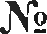 МероприятияРезультатСрокиСрокиМотивацияшкольной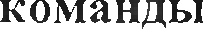 МотивацияшкольнойОтветственные25.Обеспечение	бесплатным, горячим питанием учащихсяначальныхклассов100	%	обучающихся начальных классовобеспечены	горячим питанием2023-2024гг.2023-2024гг.Созданы	условия	и возможности для формирования здорового и безопасного образа жизни детей и подростковСозданы	условия	и возможности для формирования здорового и безопасного образа жизни детей и подростковДиректор ОО – Е.З.Казьмина26.Организация просветительскойдеятельности по формированию   ЗОЖ,профилактика табакокурения, употребления алкоголя и наркотических средствналичие общешкольнойпрограммы работы по противодействию и профилактике вредных привычек2023-2024гг.созданы	условия	ивозможности для формирования здорового и безопасного образа жизни детей и подростковУправленческаякоманда ОО: 1.Анцупова С.В., учитель иностранных языков, председатель профкома.2.Котоливец Т.С., учитель русского языка и литературы.3.Устинова З.А., учитель биологии, географии; классные руководители, учителя27.Количествошкольныхпросветительских мероприятий по ЗОЖ, по профилактике курения табака, употребления алкоголя и наркотических средств42023-2024гг.созданы	условия	ивозможности для формирования здорового и безопасного образа жизни детей и подростковУправленческаякоманда ОО: 1.Анцупова С.В., учитель иностранных языков, председатель профкома.2.Котоливец Т.С., учитель русского языка и литературы.3.Устинова З.А., учитель биологии, географии; классные руководители, учителя28.Реализация	программыздоровьесбереженияналичие	отдельныхпрограмм здоровьесбережения		(в рамках			предметного блока,	у			отдельных преподавателей)	и	их полноценная		реализация2023-2024гг.Созданы	условия	ивозможности для формирования здорового и безопасного образа жизни детей и подростковУправленческаякоманда ОО: 1.Анцупова С.В., учитель иностранных языков, председатель профкома.2.Котоливец Т.С., учитель русского языка и литературы.3.Устинова З.А., учитель биологии, географии; классные руководителиКритерийlззМАГИСТРАЛЬНОЕ«СозданиеусловийНАПРАВЛЕНИЕ«ЗДОРОВЬЕ»для занятий физической культурой и спортом»НАПРАВЛЕНИЕ«ЗДОРОВЬЕ»для занятий физической культурой и спортом»МероприятияРезультатСрокиМотивацияшкольнойкомандыОтветственныеНаличие	в	образовательной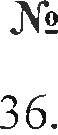 организации	спортивнойВ образовательнойорганизацииимеется2023-2024гг.Мотивация	на	формированиекультуры	здорового	образаУправленческаякомандаОО;инфраструктуры	для	занятийфизической	культурой и спортомспортивнаяинфраструктура для занятий физическойжизниучительфизическойкультурыкультурой и спортом30.Диверсификация	деятельностишкольныхспортивныхклубов (по видам спорта)ШСК «Олимпик»2023-2024гг.Мотивация	на	формированиекультуры	здорового	образажизниУправлениескаякоманда ОО, учитель физической культуры31.Доля	обучающихся,получивших знак отличия ВФСК «ГТО» в установленном порядке, соответствующий его возрастной категории на 1 сентября отчетного годаменее 10% обучающихся,имеющих	знак	отличия ВФСК			«ГTO»,подтвержденныйудостоверениемвесьпериодМотивация	на	формированиекультуры	здорового	образа жизниУправленческаякоманда ОО, учитель физической культурыМАГИСТРАЛЬНОЕКритерийНАПРАВЛЕНИЕ«Развитиеталантов»«ТВОРЧЕСТВО»«ТВОРЧЕСТВО»МероприятияРезультатСрокиМотивацияшкольной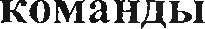 ОтветственныеДоля	обучающихся,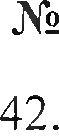 охваченныхдополнительным образованием,		реализуемым общеобразовательной организацией,			в	общейчисленностиобучающихся33	%2023-2024гг.      Ориентация на более высокийохватобучающихсядополнительным образованиемУправленческаякомандаОО:1.Анцупова С.В., учитель иностранных языков, председатель профкома.2.Котоливец Т.С., учитель русского языка и литературы.3.Устинова З.А., учитель биологии, географии33.Участие обучающихся в конкурсах,	фестивалях, олимпиадах(кромеВСОШ),конференцияхучастиеобучающихсяв школьных конкурсах, фестивалях, олимпиадах, конференциях2023-2024rr.Активизация	творческогопотенциала	педагогического состава ООКлассныеруководители34.Наличие победителей и призеров различных олимпиад (кроме ВСОШ), смотров, конкурсов, конференцийналичие победителей, призеров конкурсов, фестивалей, олимпиад, конференций на муниципальном уровне2023-2024rr.Активизация	творческогопотенциала	педагогического состава ООУчителя ООКритерийМАГИСТРАЛЬНОЕ«ШкольныеНАПРАВЛЕНИЕтворческие«ТВОРЧЕСТВО»объединения»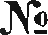 МероприятияРезультатСрокиМотивацияшкольнойкомандыОтветственные35.Функционирование школьныхтворческих	объединений (школьный театр, школьный музей, школьный музыкальный коллектив,школьныймедиацентр(телевидение, газета, журнал) и др.в стадииразработкисентябрь 2024г.Способствовать	развитиюшкольных	творческих объединенийУправленческаякоманда ОО: 1.Анцупова С.В., учитель иностранных языков, председатель профкома.2.Котоливец Т.С., учитель русского языка и литературы.3.Устинова З.А., учитель биологии, географии;творческая команда ОО:1. Кондратова Т.И., учитель русского языка и литературы.2.Котоливец Т.С., учитель русского языка и литературы.3.Устинова З.А., учитель биологии, географии.36.Функционированиешкольноготеатрав стадииразработкисентябрь 2024г.Способствовать	развитиютворческой	индивидуальности каждого обучающегосяУправленческаякоманда ОО, творческая команда ОО37.Функционирование	школьногомузеяв стадииразработкисентябрь 2024г.Способствовать	развитиютворческой	индивидуальности каждого обучающегосяУправленческаякоманда ОО; творческая команда ООМАГИСТРАЛЬНОЕ НАПРАВЛЕНИЕКритерий «Организация воспитательнойдеятеМАГИСТРАЛЬНОЕ НАПРАВЛЕНИЕКритерий «Организация воспитательнойдеяте«ВОСПИТАНИЕ»льности»«ВОСПИТАНИЕ»льности»«ВОСПИТАНИЕ»льности»№МероприятияМероприятияРезультатСрокикоманды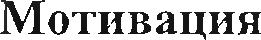 школьноиОтветственные38.Использование государственных	символов при обучении и воспитанииИспользование государственных	символов при обучении и воспитаниииспользуются2023—2024rr.Формирование	корпоративнойкультурыорганизацииФормирование	корпоративнойкультурыорганизацииФормирование	корпоративнойкультурыорганизацииУправленческаякомандаОО39.Реализация	рабочейпрограммы воспитания, в том числе для обучающихся с OB3Реализация	рабочейпрограммы воспитания, в том числе для обучающихся с OB3реализуется2023—2024rr.Единствовоспитанияцелейобучения	иУправленческаякоманда ОО;педагогическая команда ОО40.Реализацияпланакалендарноговоспитательнойреализуется2023—2024rr.Единствоцелейобучения	иУправленческаяработывоспитаниякоманда ОО; педагогическаякоманда ОО41.Наличие советника директора по	воспитанию	и взаимодействию	с	детскими общественными объединениями (с1сентября2023 года)должность	введена	в штатное расписание2023-2024rr.Директор, Советник по воспитанию – Л.А.Акилова,отделение РДДМ42.Функционирование	Совета родителейсоздан и функционирует2023-2024гг.Выстраивание единой системы взаимодействия с родительским сообществомСоветникповоспитанию43.Взаимодействие образовательной организации и	родителей	в	процессе реализации			рабочейпрограммывоспитанияосуществляется	с использованием регламентированных форм взаимодействия2023-2024rr.Выстраивание единой системы взаимодействия	с родительским сообществомУправленческая команда ОО, Родительский совет44.Организация		летних тематических	смен		в школьном лагереОрганизованоЕжегодноОриентация	на полноценный отдых и досуг обучающихсяДиректор ОО, начальникпришкольноголагеря, педагогический составпришкольноголагеряКритерийМАГИСТРАЛЬНОЕ «УченическоеМАГИСТРАЛЬНОЕ «УченическоеНАПРАВЛЕНИЕсамоуправление, НАПРАВЛЕНИЕсамоуправление, «ВОСПИТАНИЕ»волонтерскоедвижение»«ВОСПИТАНИЕ»волонтерскоедвижение»«ВОСПИТАНИЕ»волонтерскоедвижение»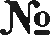 МероприятияРезультатРезультатСрокиСрокиМотивацияшкольнойкоманды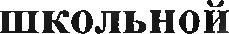 МотивацияшкольнойкомандыМотивацияшкольнойкомандыОтветственные45.45.ФункционированиеСоветастаршеклассниковсоздани функционируетсоздани функционирует2023-2024rr.2023-2024rr.Сформировано	единое пространство воспитательной деятельностиСформировано	единое пространство воспитательной деятельностиСформировано	единое пространство воспитательной деятельностиСоветник по воспитанию; классные руководители46.46.Наличие первичного отделения РДДМ «Движение первых»созданои функционируетсозданои функционируетс 6 октября 2023годаивесь периодс 6 октября 2023годаивесь периодСформировано	единоепространство	воспитательной деятельностиСформировано	единоепространство	воспитательной деятельностиСформировано	единоепространство	воспитательной деятельностиДиректор ОО,советник по воспитанию47.47.Наличие центра детских инициатив, пространства ученическогосамоуправлениясоздансоздан2023-2024rr.2023-2024rr.Сформировано	единое пространство воспитательной деятельностиСформировано	единое пространство воспитательной деятельностиСформировано	единое пространство воспитательной деятельностиДиректор ОО,советник по воспитанию48.48.Участие в реализации проекта«Орлята России» (при реализации начального общего образования)участие в проектеучастие в проектеС1сентября2023годаС1сентября2023годаСформировано	единоепространство	воспитательной деятельностиСформировано	единоепространство	воспитательной деятельностиСформировано	единоепространство	воспитательной деятельностиСоветник по воспитанию, учителя HOOМАГИСТРАЛЬНОЕ НАПРАВЛЕНИЕ «ПРОФОРИЕНТАЦИЯ»Крнтерий«Сопровождение выбора профессии»МАГИСТРАЛЬНОЕ НАПРАВЛЕНИЕ «ПРОФОРИЕНТАЦИЯ»Крнтерий«Сопровождение выбора профессии»МАГИСТРАЛЬНОЕ НАПРАВЛЕНИЕ «ПРОФОРИЕНТАЦИЯ»Крнтерий«Сопровождение выбора профессии»МАГИСТРАЛЬНОЕ НАПРАВЛЕНИЕ «ПРОФОРИЕНТАЦИЯ»Крнтерий«Сопровождение выбора профессии»МАГИСТРАЛЬНОЕ НАПРАВЛЕНИЕ «ПРОФОРИЕНТАЦИЯ»Крнтерий«Сопровождение выбора профессии»МАГИСТРАЛЬНОЕ НАПРАВЛЕНИЕ «ПРОФОРИЕНТАЦИЯ»Крнтерий«Сопровождение выбора профессии»МАГИСТРАЛЬНОЕ НАПРАВЛЕНИЕ «ПРОФОРИЕНТАЦИЯ»Крнтерий«Сопровождение выбора профессии»МАГИСТРАЛЬНОЕ НАПРАВЛЕНИЕ «ПРОФОРИЕНТАЦИЯ»Крнтерий«Сопровождение выбора профессии»МАГИСТРАЛЬНОЕ НАПРАВЛЕНИЕ «ПРОФОРИЕНТАЦИЯ»Крнтерий«Сопровождение выбора профессии»МАГИСТРАЛЬНОЕ НАПРАВЛЕНИЕ «ПРОФОРИЕНТАЦИЯ»Крнтерий«Сопровождение выбора профессии»МАГИСТРАЛЬНОЕ НАПРАВЛЕНИЕ «ПРОФОРИЕНТАЦИЯ»Крнтерий«Сопровождение выбора профессии»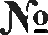 МероприятияМероприятияМероприятияРезультатРезультатСрокиСрокиМотивацияшкольнойкомандыОтветственныеОтветственныеОтветственные49.49.Реализация	утвержденного календарного		планапрофориентационнойдеятельности в школе (в соответствии с календарным планомпрофориентационнойдеятельности, разработанном вСубъектеРФ)Реализация	утвержденного календарного		планапрофориентационнойдеятельности в школе (в соответствии с календарным планомпрофориентационнойдеятельности, разработанном вСубъектеРФ)Реализация	утвержденного календарного		планапрофориентационнойдеятельности в школе (в соответствии с календарным планомпрофориентационнойдеятельности, разработанном вСубъектеРФ)ПланутверждениреализуетсяПланутверждениреализуется2023-2024rr.2023-2024rr.Сформировано	единоепространство профориентационнойработы в ООУправленческаякомандаООУправленческаякомандаООУправленческаякомандаОО50.50.Назначение	учителя, ответственного	за	реализациюпрофориентационнойдеятельностиНазначение	учителя, ответственного	за	реализациюпрофориентационнойдеятельностиНазначение	учителя, ответственного	за	реализациюпрофориентационнойдеятельностиисполненоисполнено2023год2023годСформировано	единоепространствопрофориентационной работы в ООДиректор ООДиректор ООДиректор ОО51.Наличие	и	использование дополнительных материалов по профориентации, в том числе мультимедийньгх, в учебных предметах общеобразовательногоциклаиспользуются в работе2023-2024rr.Сформировано	единоепространство профориентационнойработы в ООУчителяОО52.Посещение обучающимисяэкскурсий на предприятияхэкскурсииорганизованы2023—2024rr.Сформировано	единоепространство профориентационнойработыв ООПедагогическаякомандаОО53.Участие	обучающихся	в моделирующих профессиональных пробах(онлайн) и тестированияхучастиеорганизовано2023—2024rr.Сформировано	единоепространствопрофориентационнойработыв ОООтветственный зареализацию проекта«Билет в будущее»54.Посещение обучающимисяэкскурсий в организациях CПOи ВОпосещениеорганизовано2023—2024rr.Сформировано	единоепространство профориентационнойработыв ОООтветственный зареализацию проекта«Билет в будущее», классные руководители55.Проведение	родительских	собраний на	тему		профессионалъной ориентации, в том числе о кадровых потребностях	современного	рынкатрудапроведениеродительскихсобранийорганизовано2023—2024rr.Сформировано	единоепространство профориентационнойработы в ООУправленческаякоманда ОО; классные руководители56.Участие обучающихся 6 -11 классов в мероприятиях проекта «Билет в будущее»участиеобучающихсяорганизовано2023—2024rr.Сформировано	единоепространство профориентационнойработы в ОООтветственный зареализацию проекта«Билет в будущее»КЛЮЧЕВОЕ УСЛОВИЕ «УЧИТЕЛЬ. ШКОЛЬНАЯ КОМАНДА»Критерий«Условияпедагогическоготруда»КЛЮЧЕВОЕ УСЛОВИЕ «УЧИТЕЛЬ. ШКОЛЬНАЯ КОМАНДА»Критерий«Условияпедагогическоготруда»КЛЮЧЕВОЕ УСЛОВИЕ «УЧИТЕЛЬ. ШКОЛЬНАЯ КОМАНДА»Критерий«Условияпедагогическоготруда»КЛЮЧЕВОЕ УСЛОВИЕ «УЧИТЕЛЬ. ШКОЛЬНАЯ КОМАНДА»Критерий«Условияпедагогическоготруда»КЛЮЧЕВОЕ УСЛОВИЕ «УЧИТЕЛЬ. ШКОЛЬНАЯ КОМАНДА»Критерий«Условияпедагогическоготруда»КЛЮЧЕВОЕ УСЛОВИЕ «УЧИТЕЛЬ. ШКОЛЬНАЯ КОМАНДА»Критерий«Условияпедагогическоготруда»КЛЮЧЕВОЕ УСЛОВИЕ «УЧИТЕЛЬ. ШКОЛЬНАЯ КОМАНДА»Критерий«Условияпедагогическоготруда»№МероприятияМероприятияРезультатСрокиМотивацияшкольнойкомандыОтветственные57.Использование	единых	подходов к штатному расписаниюИспользование	единых	подходов к штатному расписаниюв	организациииспользуются единые подходы к штатному расписанию2023-2024rr.Улучшение	условийпедагогическоготрудаУправленческаякомандаОО58.Предусмотрены меры материального и нематериального стимулирования (разработан школьный локальный акт о системе материального и нeмaтepиaльнoгoстимулирования, соблюдаются требования локального акта)Предусмотрены меры материального и нематериального стимулирования (разработан школьный локальный акт о системе материального и нeмaтepиaльнoгoстимулирования, соблюдаются требования локального акта)предусмотрены мерыматериального	и нематериального стимулирования2023-2024rr.Улучшение	условийпедагогическоготрудаУправленческаякоманда ОО, комиссия поpапределениюпремий, надбавок, доплат, первичнаяпрофсоюзнаяорганизацияООКЛЮЧЕВОЕ УСЛОВИЕ «УЧИКритерий «Методическое сопровождениеКЛЮЧЕВОЕ УСЛОВИЕ «УЧИКритерий «Методическое сопровождениеКЛЮЧЕВОЕ УСЛОВИЕ «УЧИКритерий «Методическое сопровождениеКЛЮЧЕВОЕ УСЛОВИЕ «УЧИКритерий «Методическое сопровождениеТЕЛЬ. ШКОЛЬНАЯ КОМАНДА»педагогических кадров. Систсманаставничества»ТЕЛЬ. ШКОЛЬНАЯ КОМАНДА»педагогических кадров. Систсманаставничества»ТЕЛЬ. ШКОЛЬНАЯ КОМАНДА»педагогических кадров. Систсманаставничества»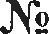 МероприятияМероприятияРезультатСрокиМотивацияшкольнойкомандыОтветственные59.Развитие		системы (положение		о дорожная	карта о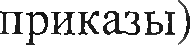 наставничестванаставничестве, егореализации,локальныеактыразработаны2023—2024гг.Развитиепрофессиональных компетенций педагогических кадровУправленческаякомандаОО60.НаличиеметодическихобъединенийучителейНаличиеметодическихобъединенийучителейсозданы и функционируют2023—2024гг.Развитиепрофессиональныхкомпетенцийучитель русского языка и литературы – Т.И.Кондратова; педагогическихкадровруководителиМО61.Наличие методического объединенияклассных руководителейсозданои функционирует2023-2024rr.Развитиепрофессиональных компетенций педагогических кадровУправленческаяномандаОО62.Охват учителей диагностикой профессиональных компетенций (федеральной,	региональной, самодиагностикой)не менее 20 % учителей прошли диагностику профессиональных компетенцийС 1апреля 2023 годаРазвитиепрофессиональных компетенций педагогических кадровДиректор ОО КЛЮЧЕВОЕ УСЛОВИЕ «УЧИКритернй«Развитие  иКЛЮЧЕВОЕ УСЛОВИЕ «УЧИКритернй«Развитие  иТЕЛЬ. ШКОЛЬНАЯповышениеквалифиКОМАНДА»икации»№МероприятияРезультатСрокиМотивацияшкольнойкомандыОтветственные63.Доляпедагогическихработниковиуправленческихкадров,прошедших обучение по программамповышения квалификациивсферевоспитания(затрипоследнихгода)неменее50 % педагогическихработников2023-2024rr.СозданиепостоянногокадровООусловий	дляразвитияДиректор(всотрудничествеи ЦНППМ (ИРО))64.Повышение квалификации штатных педагогов-психологовпо программам, размещенным в Федеральном реестре дополнительных профессиональных программ	педагогического образования (за три последних года)100 % штатныхпедагогов-психологов2023-2024rr.СозданиепостоянногокадровООусловий	дляразвитияДиректор(всотрудничествеи ЦНППМ (ИРО))КЛЮЧЕВОЕ УСЛОВИЕ «ШКОЛЬНЫЙ КЛИМАТ»Критерий «Организация психолого-педагогического сопровождения»КЛЮЧЕВОЕ УСЛОВИЕ «ШКОЛЬНЫЙ КЛИМАТ»Критерий «Организация психолого-педагогического сопровождения»КЛЮЧЕВОЕ УСЛОВИЕ «ШКОЛЬНЫЙ КЛИМАТ»Критерий «Организация психолого-педагогического сопровождения»КЛЮЧЕВОЕ УСЛОВИЕ «ШКОЛЬНЫЙ КЛИМАТ»Критерий «Организация психолого-педагогического сопровождения»КЛЮЧЕВОЕ УСЛОВИЕ «ШКОЛЬНЫЙ КЛИМАТ»Критерий «Организация психолого-педагогического сопровождения»N*МероприятияРезультатСрокиМотивацияшкольнойкомандыОтветственные65.Наличие в общеобразовательнойналичиепедагога-психологавСоздание	качественнойДиректор ОО – Е.З.Казьминаорганизациипедагога—психологакачествештатногоспециалистасистемы	психолого-с 1 сентября 2023 годапедагогическогосопровождения66.Наличие	в организации отдельного кабинета педагога-психологаналичие2023—2024гг.Создание	качественной системы		психолого-педагогического сопровожденияДиректор ОО – Е.З.Казьмина67.Наличие локальных актов по организации	психолого-педагогического сопровождения участников образовательных отношенийлокальныеактыимеются2023-2024rr.Создание	качественнойсистемы	психолого-педагогического сопровожденияДиректор ОО – Е.З.Казьмина68.Налииие			в		штате общеобразовательной организации				учителя-дефектолога,	обеспечивающего оказание	помощи	целевым группам обучающихсяналичие2023-2024rr.Создание	качественнойсистемы	психолого-педагогического сопровожденияДиректор ОО – Е.З.Казьмина69.Наличие		в		штате общеобразовательной организации	учителя-логопеда, обеспечивающего	оказаниепомощи	целевым	группамобучающихсяналичие2023-2024rr.Создание	качественнойсистемы	психолого-педагогического сопровожденияДиректор ОО – Е.З.Казьмина70.Доля			обучающихся общеобразовательных организаций, принявших участие в	социально-психологическом тестировании	на		выявление71%обучающихсяпо графикуСоздание	качественнойсистемы	психолого-педагогического сопровожденияДиректор ОО – Е.З.Казьминарисков	употреблениянаркотических	средств	и психотропных		веществ,в	общей		численности обучающихся общеобразовательных организаций,	которые		могли принять		участие		в	данномтестированииКЛЮЧЕВОЕ УСЛОВИЕ «ШКОЛЬНЫЙ КЛИМАТ»Критерий «Формированиепсихологически благоприятного школьного климата»КЛЮЧЕВОЕ УСЛОВИЕ «ШКОЛЬНЫЙ КЛИМАТ»Критерий «Формированиепсихологически благоприятного школьного климата»КЛЮЧЕВОЕ УСЛОВИЕ «ШКОЛЬНЫЙ КЛИМАТ»Критерий «Формированиепсихологически благоприятного школьного климата»КЛЮЧЕВОЕ УСЛОВИЕ «ШКОЛЬНЫЙ КЛИМАТ»Критерий «Формированиепсихологически благоприятного школьного климата»КЛЮЧЕВОЕ УСЛОВИЕ «ШКОЛЬНЫЙ КЛИМАТ»Критерий «Формированиепсихологически благоприятного школьного климата»КЛЮЧЕВОЕ УСЛОВИЕ «ШКОЛЬНЫЙ КЛИМАТ»Критерий «Формированиепсихологически благоприятного школьного климата»КЛЮЧЕВОЕ УСЛОВИЕ «ШКОЛЬНЫЙ КЛИМАТ»Критерий «Формированиепсихологически благоприятного школьного климата»КЛЮЧЕВОЕ УСЛОВИЕ «ШКОЛЬНЫЙ КЛИМАТ»Критерий «Формированиепсихологически благоприятного школьного климата»КЛЮЧЕВОЕ УСЛОВИЕ «ШКОЛЬНЫЙ КЛИМАТ»Критерий «Формированиепсихологически благоприятного школьного климата»КЛЮЧЕВОЕ УСЛОВИЕ «ШКОЛЬНЫЙ КЛИМАТ»Критерий «Формированиепсихологически благоприятного школьного климата»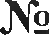 МероприятияМероприятияРезультатСрокиСрокиМотивацияшкольнойкомандыМотивацияшкольнойкомандыОтветственныеОтветственные71.Оказание психолого-педагогической помощи		целевым		группам обучающихся		(испытывающим трудности в обучении; находящимся в трудной жизненной ситуации; детям-сиротам и детям, оставшимся без	попечения		родителей; обучающимся с OB3 и (или) инвалидностью; одаренным детям)Оказание психолого-педагогической помощи		целевым		группам обучающихся		(испытывающим трудности в обучении; находящимся в трудной жизненной ситуации; детям-сиротам и детям, оставшимся без	попечения		родителей; обучающимся с OB3 и (или) инвалидностью; одаренным детям)реализуется в виде отдельных мероприятий и(или) индивидуальных консультацийотдельных участников	2023-2024гг. образовательныхотношений (обучающихся, родителей, педагогов)реализуется в виде отдельных мероприятий и(или) индивидуальных консультацийотдельных участников	2023-2024гг. образовательныхотношений (обучающихся, родителей, педагогов)реализуется в виде отдельных мероприятий и(или) индивидуальных консультацийотдельных участников	2023-2024гг. образовательныхотношений (обучающихся, родителей, педагогов)Формирование психологическиблагоприятного	школьного климатаФормирование психологическиблагоприятного	школьного климатаСпециалисты психолого-педагогической службы ООСпециалисты психолого-педагогической службы ОО72.Формирование	психологически благоприятного		школьного пространства для обучающихсяФормирование	психологически благоприятного		школьного пространства для обучающихсявыделение и оснащение тематическихпространств  для                     2023-2024гг.обучающихся (зонаобщения, игровая зона, зона релаксациивыделение и оснащение тематическихпространств  для                     2023-2024гг.обучающихся (зонаобщения, игровая зона, зона релаксациивыделение и оснащение тематическихпространств  для                     2023-2024гг.обучающихся (зонаобщения, игровая зона, зона релаксацииФормирование психологически благоприятного	школьного климатаФормирование психологически благоприятного	школьного климатаКоманда ОО, специалисты психолого- педагогической службы ООКоманда ОО, специалисты психолого- педагогической службы ОО73.Формирование	психологически благоприятного		школьного пространства для педагоговвыделение и оснащение тематического пространства (помещения)для отдыха и эмоциональноговосстановления педагоговс1 сентября2023 годаФормированиепсихологически благоприятного	школьного климатаДиректор74.Развитие	медиацииобразовательнойорганизации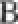 Реализуется в виде отдельных мероприятий и (или) индивидуальных консультаций отдельных участников образовательных отношений (обучающихся, родителей, педагогов)2023-2024rr.Формированиепсихологически благоприятного	школьного климатаКоманда ОО,специалисты психолого-педагогической службы ОО, родительский совет, совет старшеклассников75.Профилактикадевиантногоповеденияобучающихсяреализуетсяв видеотдельных2023—2024гг.ФормированиепсихологическиКомандаОО,специалистыпсихолого -мероприятий и (или) индивидуальных консультаций отдельных участников образовательных отношений (обучающихся, родителей,педагогов)благоприятногошкольногоклиматапедагогической службы ОО, родительский совет, совет старшеклассниковКЛЮЧЕВОЕУСЛОВИЕ «ОБРАЗОВАТЕЛЬНАЯКритерий «ЦОС(поддержка всех активностейУСЛОВИЕ «ОБРАЗОВАТЕЛЬНАЯКритерий «ЦОС(поддержка всех активностейУСЛОВИЕ «ОБРАЗОВАТЕЛЬНАЯКритерий «ЦОС(поддержка всех активностейСРЕДА» )»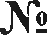 МероприятияРезультатРезультатСрокиМотивацияшкольнойкомандыОтветственные76.Наличие локальных актов образовательной организации, регламентирующих ограничения использования мобильных телефонов обучающимисялокальный акт в стадии разработкилокальный акт в стадии разработки2023-2024rr.Ориентация наформирование цифровой экосистемы образовательной организацииДиректор77.Предоставление безопасного доступа к информационно-коммуникационной сети Интернетобеспеченообеспечено2023-2024rr.Ориентация на формированиецифровой экосистемыобразовательнойУправленческаякомандаОО совместноMOУOорганизации78.Использование федеральной государственной информационной системы «Моя школа», в том числе верифицированного цифрового образовательного контента при реализации основных общеобразовательных программ в соответствии с Методическими рекомендациями Федерального института цифровой трансформации в сфереобразования100%педагогических работников зарегистрированы на платформе ФГИС «Мояшкола»2023-2024гг.Ориентация наформирование цифровой экосистемы образовательной организацииУправленческаякоманда ОО совместно MOУO, ОРЦОКО79.Информационно-коммуникационная образовательная платформа«Сферум»наличие регистрации образовательной организации на платформе и созданной структуры образовательнойорганизации2023-2024гг.Ориентация	наформирование	цифровой экосистемы образовательной организацииУправленческаякоманда ОО совместно MOУO, РОИВ80.Эксплуатация информационной системы управления образовательной организациейуправление образовательной организацией осуществляется с использованием информационнойсистемыуправление образовательной организацией осуществляется с использованием информационнойсистемы2023-2024гг.2023-2024гг.Ориентация наформирование цифровой экосистемы образовательной организацииУправленческаякоманда ОО совместно MOУO, РОИВКЛЮЧЕВОЕКритерийУСЛОВИЕ     «ОБ«ОрганизациявнутУСЛОВИЕ     «ОБ«ОрганизациявнутРАЗОВАТЕЛЬНАЯришкольногопрострРАЗОВАТЕЛЬНАЯришкольногопрострСРЕДА»анства»СРЕДА»анства»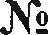 МероприятияРезультатРезультатСрокиСрокиМотивацияшкольнойкомандыОтветственные81.Наличие в образовательной организации пространства для учебных и неучебных занятий, творческих делналичиеналичие2023-2024гг.2023-2024гг.Ориентация наформирование внутришкольногопространстваУправленческаякоманда ООсовместно MOУO, РОИВобразовательнойорганизации82.Функционирование	школьного библиотечного информационного центрасоздан и функционирует школьный библиотечный информационный центрсоздан и функционирует школьный библиотечный информационный центр2023-2024гг.2023-2024гг.Ориентация наформирование внутришкольногопространства образовательной организацииУправленческаякоманда ОО совместно MOУO, РОИВКЛЮЧЕВОЕКритерийУСЛОВИЕ «ОБРАЗОВАТЕЛЬНАЯ СРЕДА»«Реализация  государственно-общественного управления»УСЛОВИЕ «ОБРАЗОВАТЕЛЬНАЯ СРЕДА»«Реализация  государственно-общественного управления»УСЛОВИЕ «ОБРАЗОВАТЕЛЬНАЯ СРЕДА»«Реализация  государственно-общественного управления»УСЛОВИЕ «ОБРАЗОВАТЕЛЬНАЯ СРЕДА»«Реализация  государственно-общественного управления»УСЛОВИЕ «ОБРАЗОВАТЕЛЬНАЯ СРЕДА»«Реализация  государственно-общественного управления»образовательной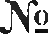 МероприятияРезультатСрокиСрокиМотивацияшкольнойкомандыМотивацияшкольнойкомандыОтветственные83.Сформированы коллегиальные органы управления образовательной организацией в соответствии с Федеральным законом «Об образовании в Российской Федерации», предусмотренные уставом образовательной организации.Сформированы2023годОриентация на реализацию государственно-общественного управленияУправленческаякомандаООРЕФЛЕКСИВНЫЙБЛОКРЕФЛЕКСИВНЫЙБЛОКРЕФЛЕКСИВНЫЙБЛОКРЕФЛЕКСИВНЫЙБЛОКРЕФЛЕКСИВНЫЙБЛОК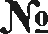 НаименованиемероприятияСрокиОтветственныеОжидаемыерезультатыреализациимероприятий84.Проведение	процедуры	повторной самодиагностики		образовательной организации в реализации проекта «Школа Минпросвещения России»март, октябрь2024 годаУправленческаякомандашколыПроанализированы результатысамодиагностики,		сделаны выводы,	разработаны рекомендации по выходу на новый уровень85.Проведение	мониторинга	качествареализации «дорожной карты» ОО2023г., апрель, 2024г., ноябрьУправленческаякомандашколыПроведен анализ ожидаемыхрезультатов проекта, оценка полноты и своевременности реализации		мероприятий, предусмотренных «дорожной картой»,	эффективность реализации «дорожной карты»86.Выявление	проблемных	зон,	подготовкапроекта «дорожной карты» ОО на 2025 год2024г., августУправленческаякомандашколыРазработана	«дорожная	карта» на новый период